______________________________________________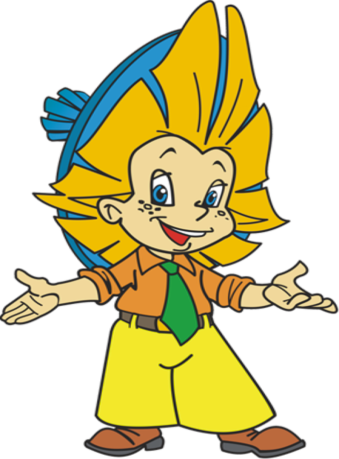 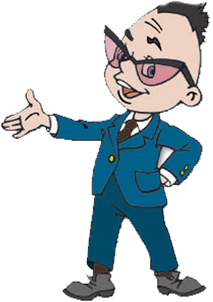 				_______________________________________________ ________________________________________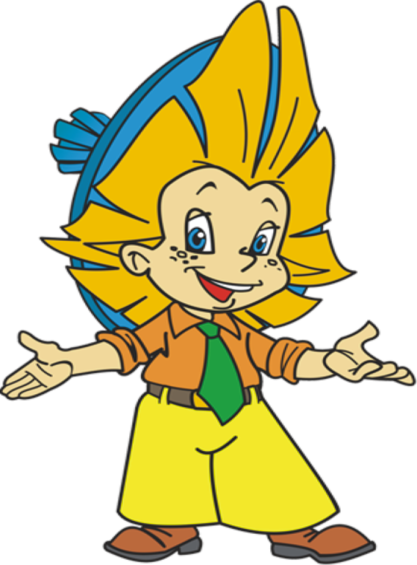 					________________________________________	____________________________________________				     _____________________________________________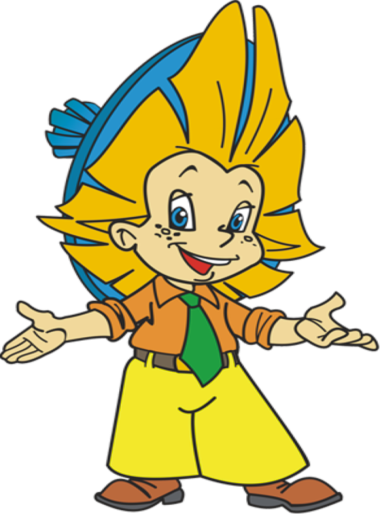 _____________________________________________	